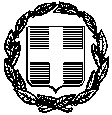 ΕΛΛΗΝΙΚΗ ΔΗΜΟΚΡΑΤΙΑΝΟΜΟΣ ΞΑΝΘΗΣΔΗΜΟΣ  ΞΑΝΘΗΣΓραφείο  Συμπαραστάτη του δημότη                                         και της επιχείρησης                                                                  Αριθμός πρωτοκόλλου: *******/Πλατεία Δημοκρατίας Ξάνθη                                                   ΔΗΜΑΡΧΙΑΚΟ ΜΕΓΑΡΟ ΞΑΝΘΗΣΤηλ. 25413 50800 mail. symparastatis@cityofxanthi.gr                               Ξάνθη, 16/10/2015                     ΔΙΑΜΕΣΟΛΑΒΗΣΗ  10      (Άρθρο 77 παρ. 3 Ν.3852/2010)                                            ΔΙΑΒΙΒΑΣΗ ΑΙΤΗΜΑΤΟΣΠΡΟΣ: Γραφείο Εφαρμογής προγραμμάτων Κοιν. Πρόνοιας Δήμου Ξάνθης (Διοικητήριο)Ι. Η καταγγελία 1. Η Συμπαραστάτης του Δημότη και της Επιχείρησης δέχθηκε την υπ' αρ. πρωτ.  *********/15-07-2015 καταγγελία, της ************** του **************, κατοίκου Ξάνθης, κάτοχος του με αριθμό δελτίου ταυτότητας **********************8,  η οποία έλαβε αρ. 10/15-07-2015  στο μητρώο καταγγελιών. 2. Η καταγγέλλουσα αναφέρει ότι:I. Ζητά την διαμεσολάβηση και τη συνδρομή του Γραφείου του ΣτΔΕ  αφενός προς το Γραφείο Κοινωνικής Πρόνοιας του Δήμου Ξάνθης και το ΙΚΑ Ξάνθης με σκοπό την επαναφορά και επανένταξή της στην ειδική κατηγορία της οικονομικής της ενίσχυσης ατόμων με ειδικές ανάγκες βαριάς αναπηρίας.    ΙΙ. Η αρμοδιότητα του Συμπαραστάτη του Δημότη και της Επιχείρησης 3. Σύμφωνα με το άρθρο 77 παρ. 3 του Ν.3852/2010, ο Συμπαραστάτης του Δημότη και της Επιχείρησης δέχεται καταγγελίες άμεσα θιγόμενων πολιτών ή επιχειρήσεων για κακοδιοίκηση από τις υπηρεσίες, τα νομικά πρόσωπα και τις επιχειρήσεις του Δήμου και διαμεσολαβεί για την επίλυση των σχετικών προβλημάτων.Εν προκειμένω η ανωτέρω καταγγελία  δεν εμπίπτει στην αρμοδιότητα του γραφείου του ΣτΔΕ, γιατί νομίμως είχε εκδοθεί η απορριπτική απόφαση της υπηρεσίας με αριθμ. Πρωτ. *********/02-06-2015 γεγονός το οποίο αναγνώριζε και η καταγγέλλουσα.  Κρίθηκε όμως αναγκαία και επιβεβλημένη η διαμεσολάβηση προς την υπηρεσία του Δήμου Ξάνθης, δεδομένης της υπαρκτής οικονομικής δυσχέρειας της δημότισσας του Δήμου Ξάνθης σε συνδυασμό με τα διαπιστωμένα προβλήματα υγείας που την απασχολούν, για να επανέλθει με τα σωστά δικαιολογητικά για την επανεξέταση των αναπήρων από το Κέντρο Πιστοποίησης Αναπηρίας (ΚΕ.Π.Α.) και να διορθωθούν οι τυπικές  προϋποθέσεις λόγω των οποίων είχατε νόμιμα προβεί στην απορριπτική απόφαση. ΙΙΙ. Εξέταση της υπόθεσης-Ιστορικό.Σε επικοινωνία του ΣτΔΕ, η υπηρεσία σας αντιμετώπισε ιδιαιτέρως θετικά το ανωτέρω πρόβλημα γιατί είναι σε γνώση της, το πρόβλημα της δικαιούχου του επιδόματος λόγω βαριάς αναπηρίας. Η αίτηση της ανωτέρω βρίσκεται από τις 10-09-2015 με τα σχετικά δικαιολογητικά στην υπηρεσία σας, με κίνδυνο το αίτημά της για πληρωμή επιδόματος να αντιμετωπισθεί ως νέο αίτημα (χωρίς αναδρομικά), λόγω παρέλκυσης των ημερομηνιών.Για το λόγο αυτό, σας διαβιβάζω και εγγράφως το αίτημα της ανωτέρω δικαιούχου, ώστε να λάβει την σχετική απόφαση και πληρωμή του επιδόματος, στον κατά το δυνατόν συντομότερο χρόνο, εφόσον κριθεί δικαιούχος, γιατί υφίσταται  έκτακτος και σπουδαίος λόγος ασθένειας πέραν της βαριάς της αναπηρίας που καθιστούν κρίσιμη και αυτή ακόμη την επιβίωσή της.                                                                   Ξάνθη, 16-10-2015                                   Η ΣΥΜΠΑΡΑΣΤΑΤΗΣ ΤΟΥ ΔΗΜΟΤΗ ΚΑΙ ΤΗΣ ΕΠΙΧΕΙΡΗΣΗΣ                                                                      Ελένη Π. Αχτάρη 